МБОУ "Новорождественская СОШ"Учитель начальных классовЛитвина Г.А.пояснительная записка по использованию карточек для опорных схем.1.лист разрезается на карточки.2.с помощью полученных слов составляется опорная схема учителем или детьми.темы уроков представленных схем:тела, вещества, частицылесные этажипризнаки осениотрасли сельского хозяйстваопределение склонения существительныхпроверка безударных гласных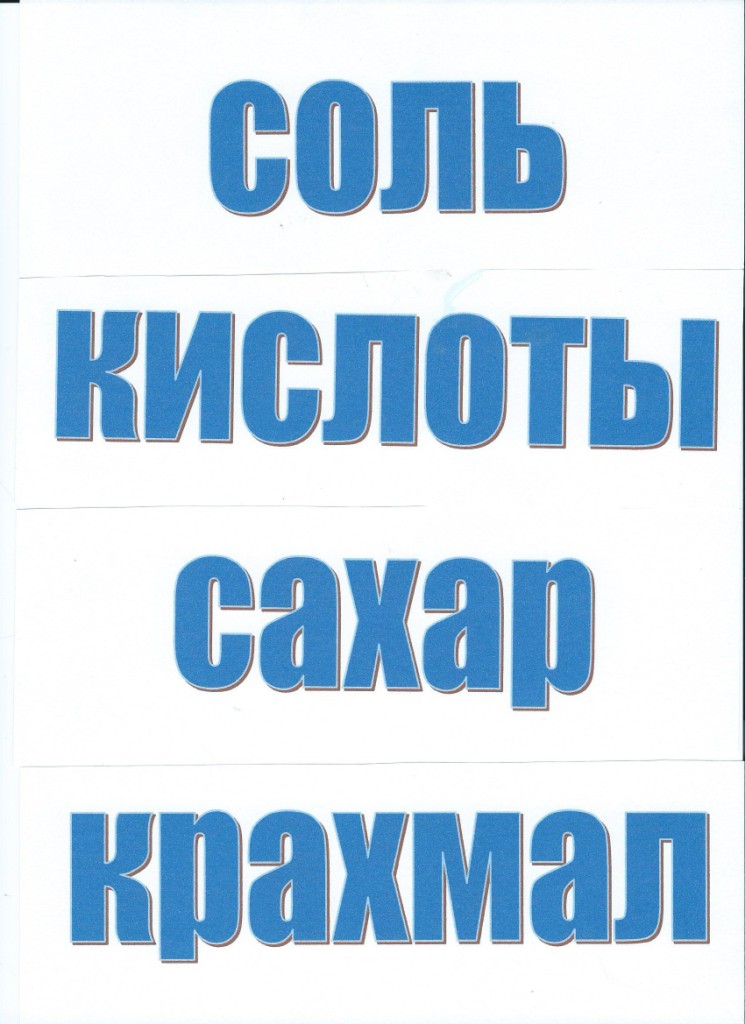 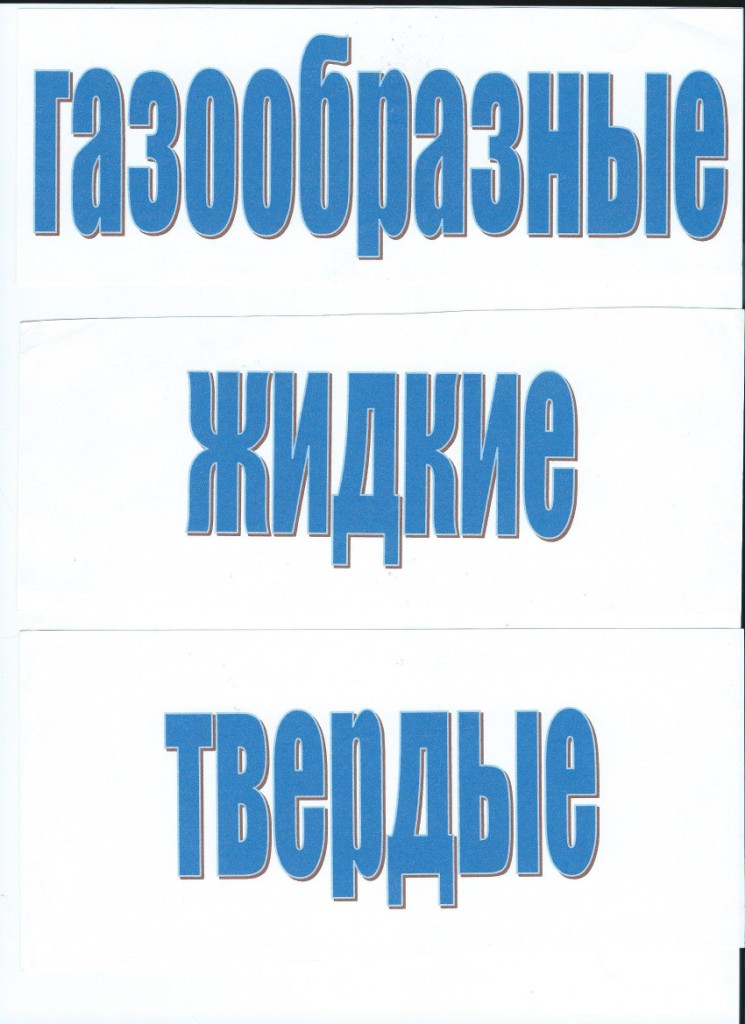 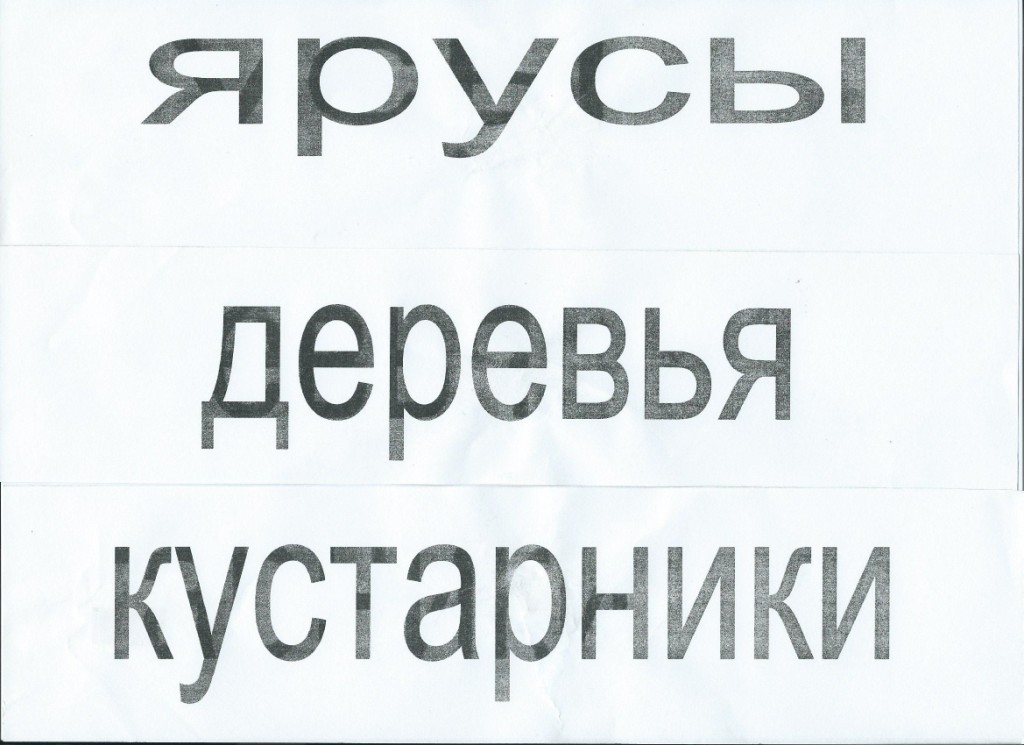 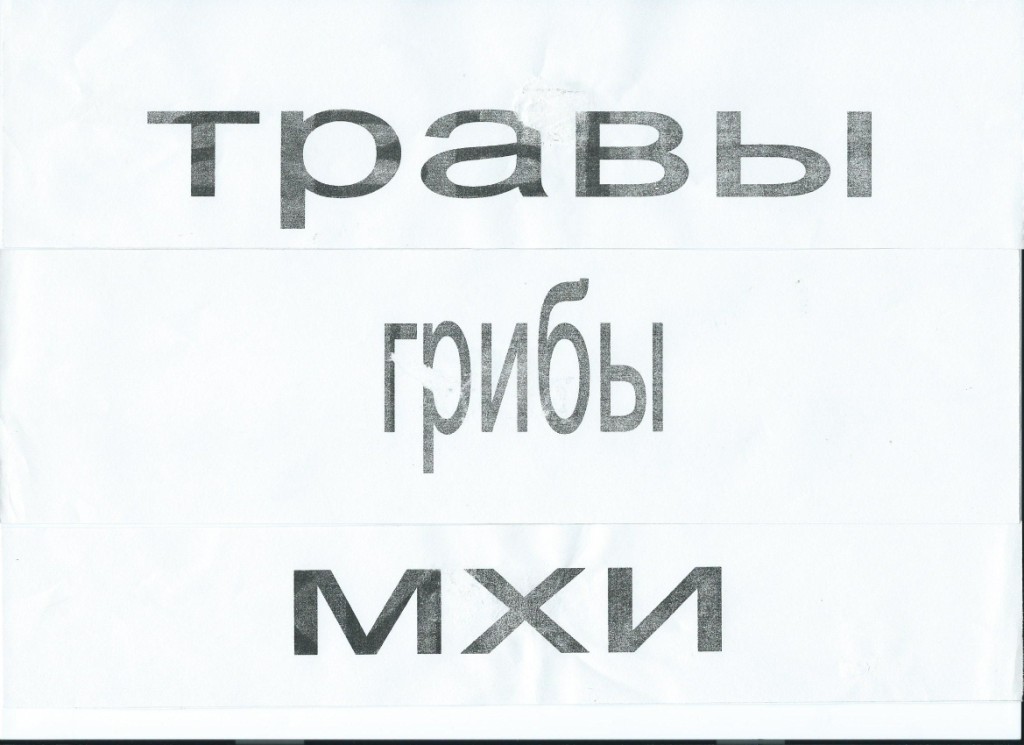 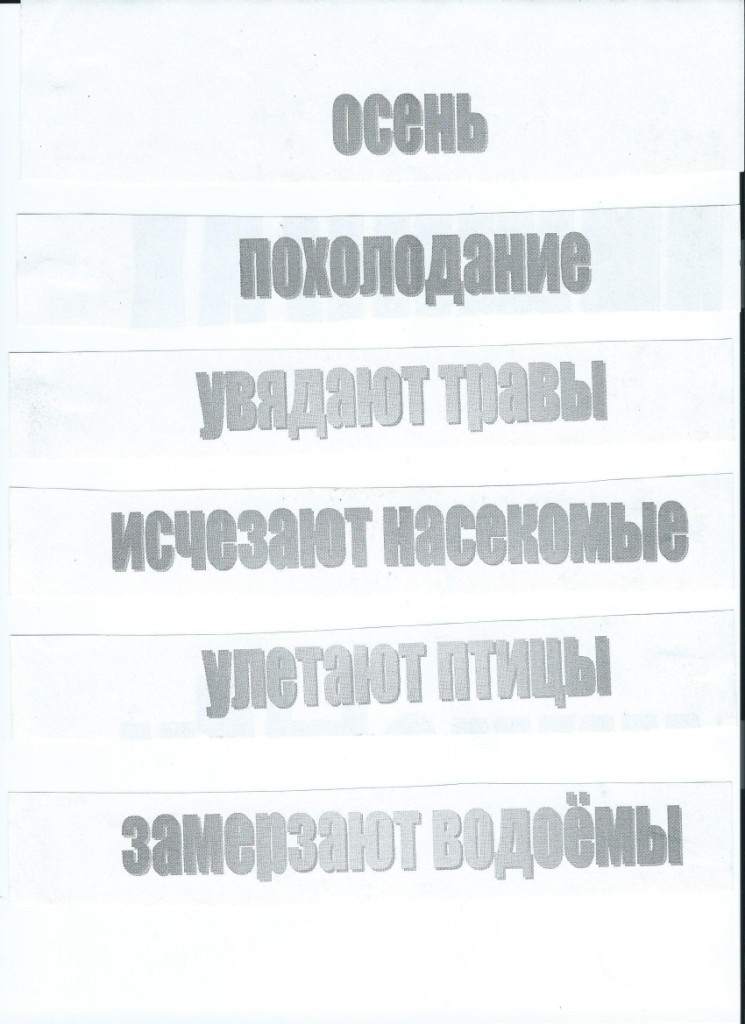 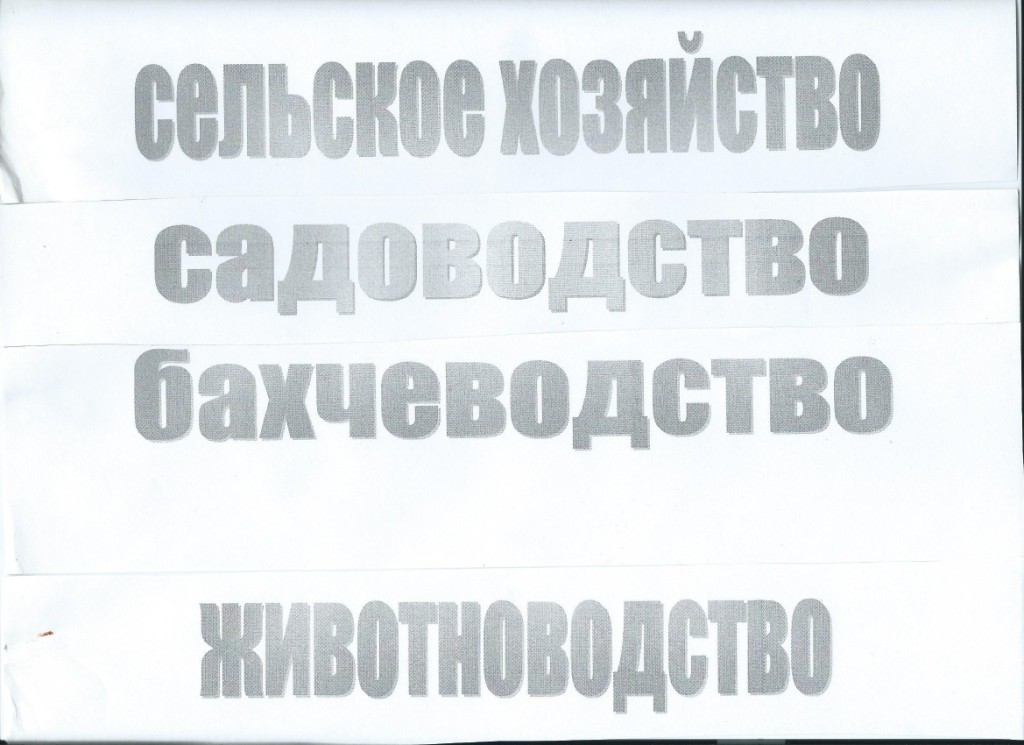 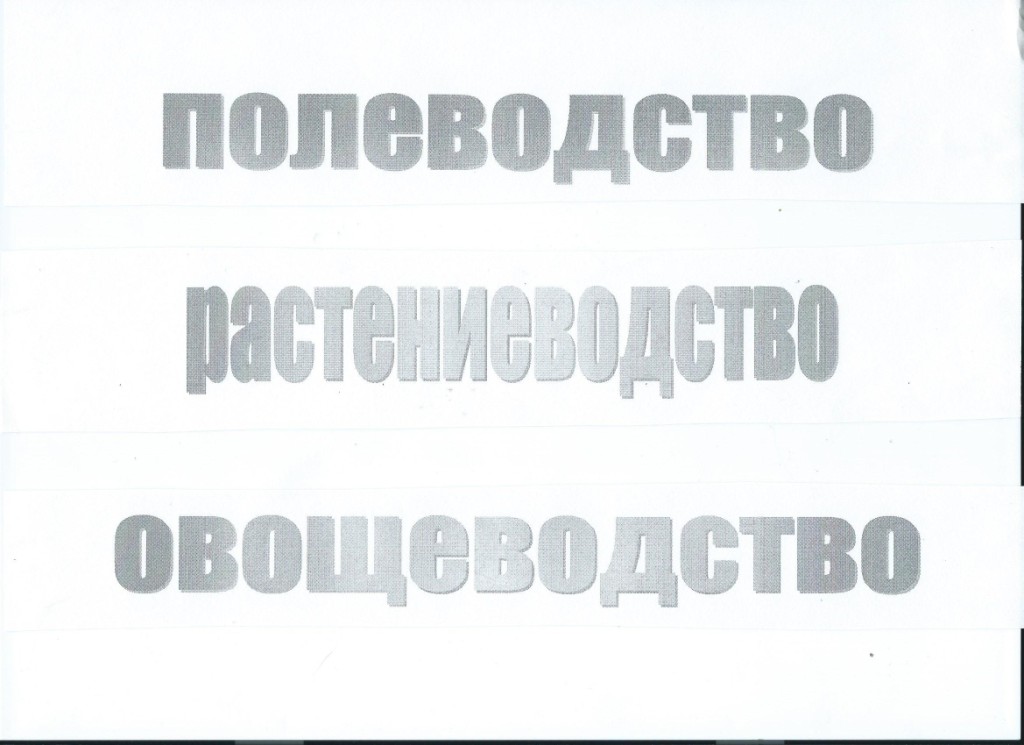 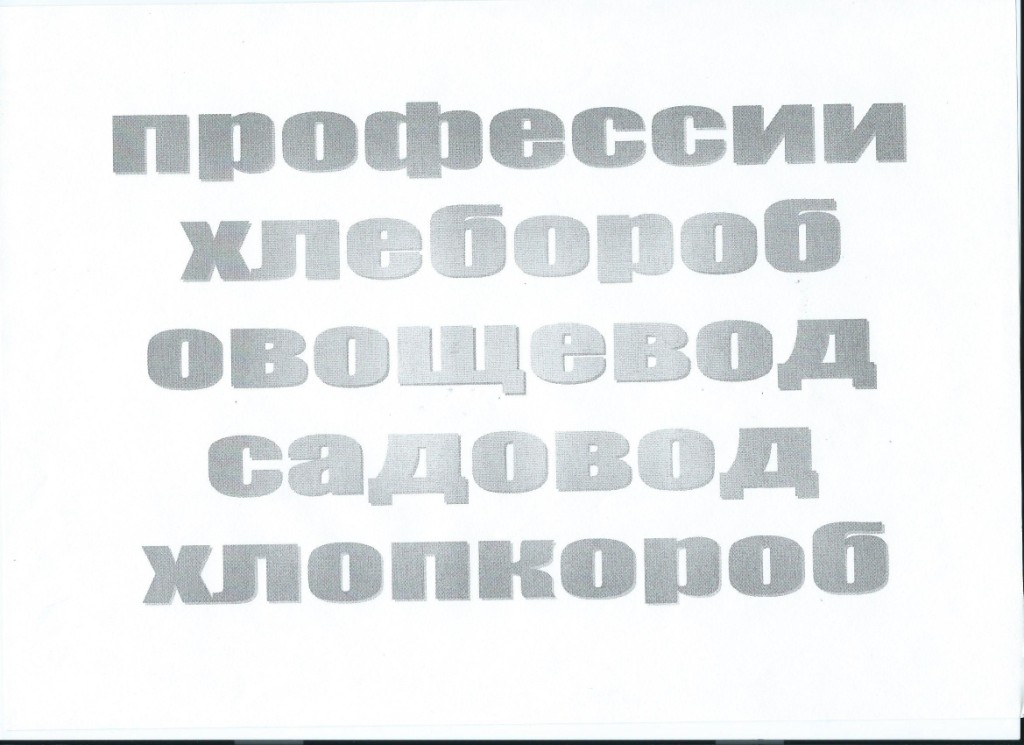 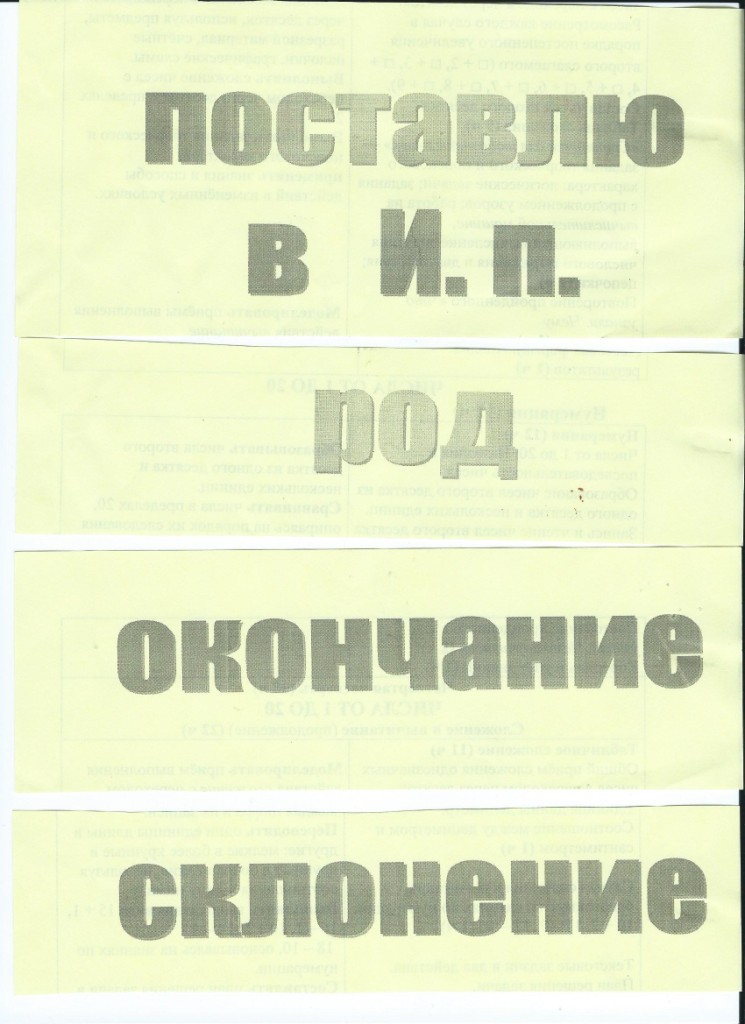 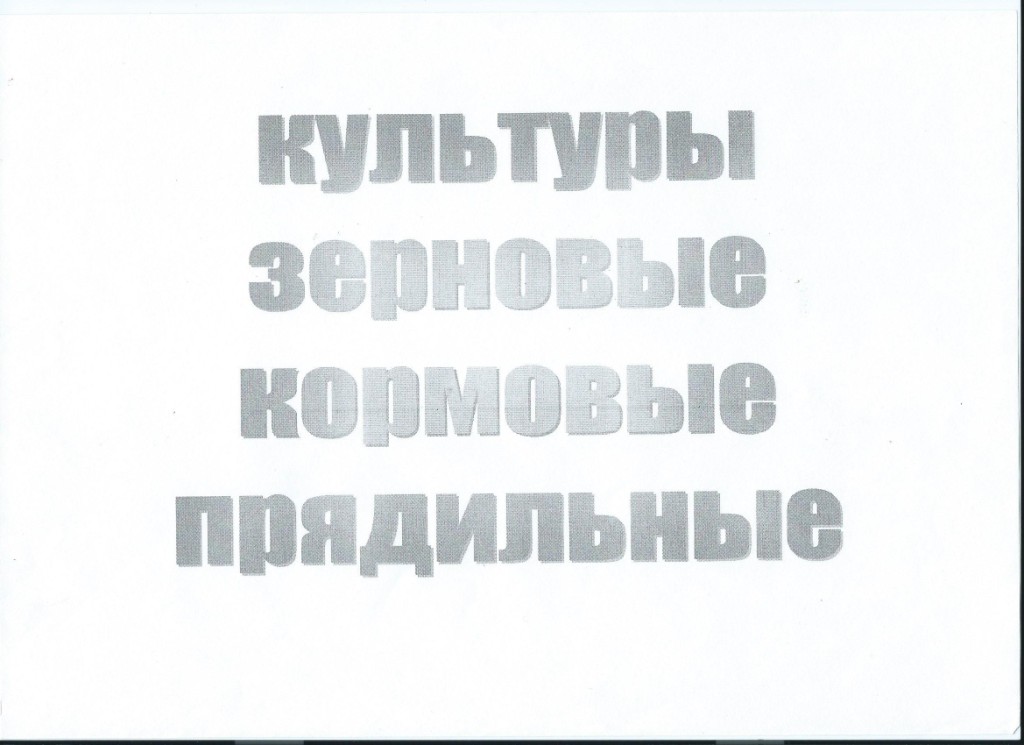 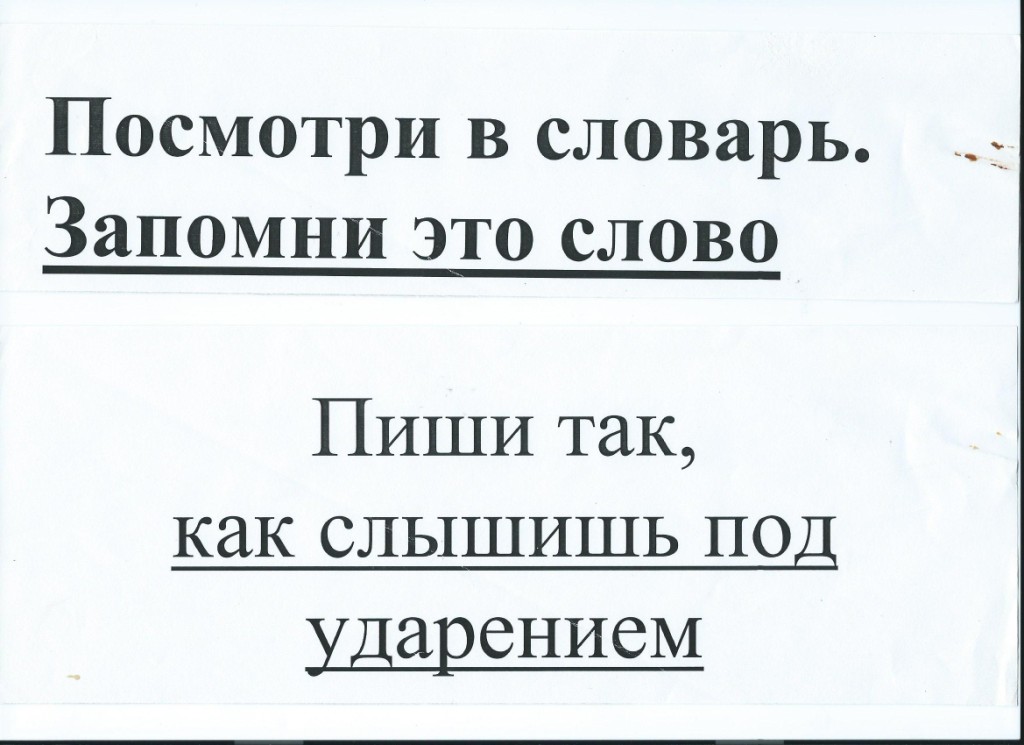 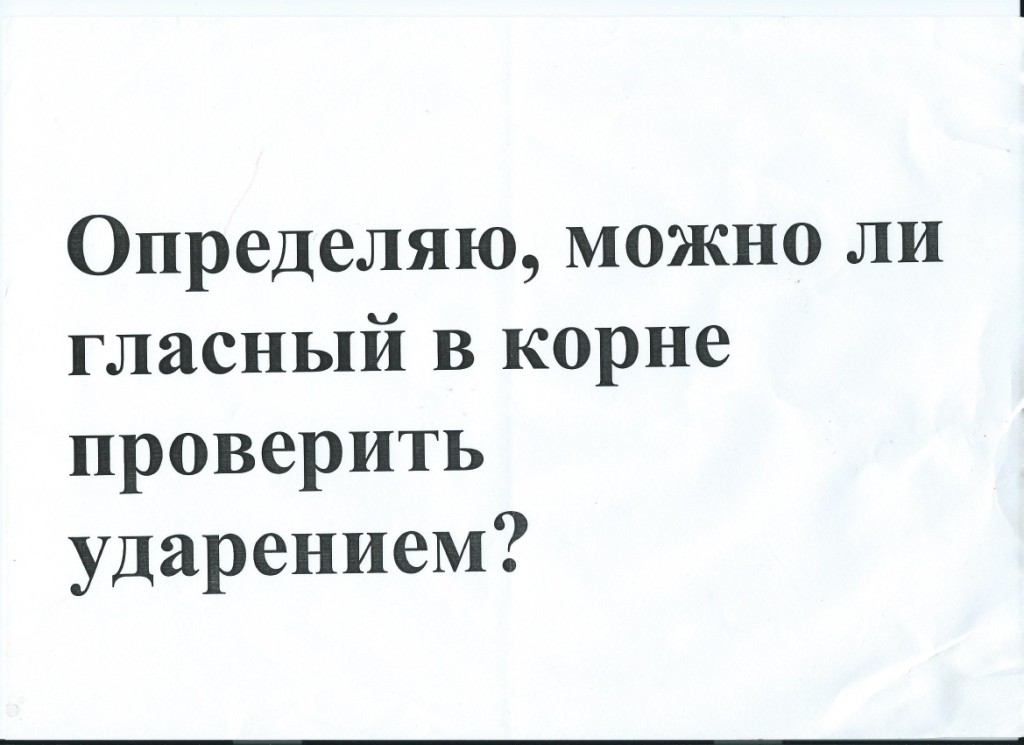 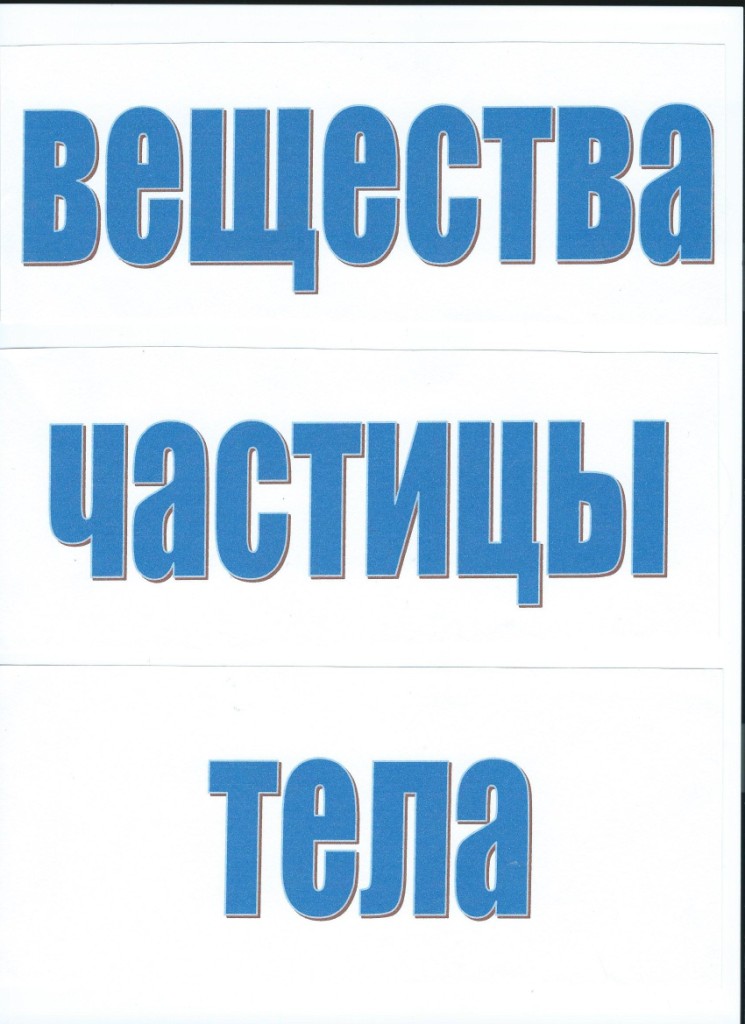 